第６学年　特別の教科道徳授業案場所　６年教室　授業者　６年❸１　単元　レベルアップ　自分の心２！（５／５）２　本時の目標　　・言葉づかいをよくするために大切な心について考えていくなかで、言葉と気持ちのかかわりに気づき、自分自身を見つめ、よい言葉づかいをしようとする気持ちを高める。B－（9.11）相互理解、寛容、礼儀　　　　３　展開学習形態アンプラグドプログラミング　アンプラグドプログラミング　使用機器大型テレビプログラミング的思考とのつながりプログラミング的思考とのつながりマインドマップを使ってまとめ、考えのつながりや関連性を意識しながら取り組む。マインドマップを使ってまとめ、考えのつながりや関連性を意識しながら取り組む。マインドマップを使ってまとめ、考えのつながりや関連性を意識しながら取り組む。時間　学　　習　　活　　動                    ※教師の支援　　◆ICT機器の活用    　☆評価５2540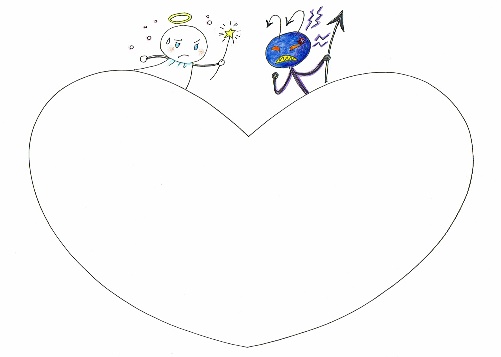 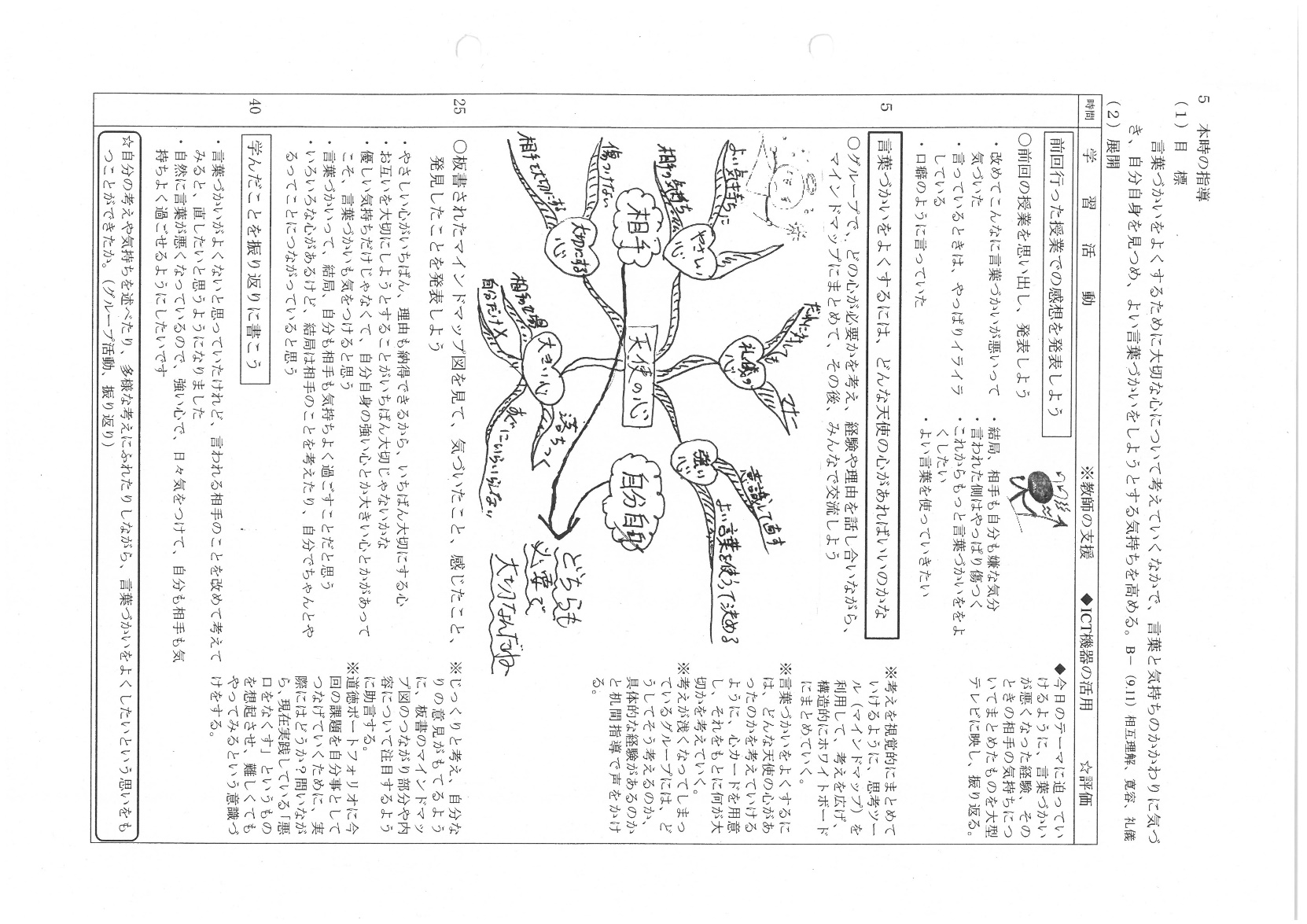 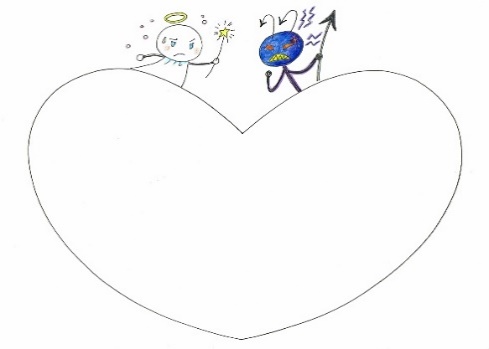 